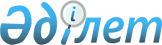 О внесении изменений и дополнений в некоторые приказы Министра обороны Республики КазахстанПриказ Министра обороны Республики Казахстан от 17 мая 2019 года № 347. Зарегистрирован в Министерстве юстиции Республики Казахстан 21 мая 2019 года № 18711
      ПРИКАЗЫВАЮ:
      1. Утвердить перечень некоторых приказов Министра обороны Республики Казахстан, в которые вносятся изменения и дополнения, согласно приложению к настоящему приказу.
      2. Управлению начальника Тыла и вооружения Вооруженных Сил Республики Казахстан в установленном законодательством Республики Казахстан порядке обеспечить:
      1) государственную регистрацию настоящего приказа в Министерстве юстиции Республики Казахстан;
      2) направление копии настоящего приказа в Республиканское государственное предприятие на праве хозяйственного ведения "Институт законодательства и правовой информации Республики Казахстан" Министерства юстиции Республики Казахстан для официального опубликования и включения в Эталонный контрольный банк нормативных правовых актов Республики Казахстан на казахском и русском языках в течение десяти календарных дней со дня государственной регистрации;
      3) размещение настоящего приказа на интернет-ресурсе Министерства обороны Республики Казахстан после его первого официального опубликования;
      4) направление сведений в Юридический департамент Министерства обороны Республики Казахстан об исполнении мероприятий, предусмотренных подпунктами 1), 2) и 3) настоящего пункта в течение десяти календарных дней со дня государственной регистрации.
      3. Контроль за исполнением настоящего приказа возложить на заместителя Министра обороны Республики Казахстан генерал-майора Курманбаева Б.Ж.
      4. Настоящий приказ довести до должностных лиц в части, их касающейся.
      5. Настоящий приказ вводится в действие по истечении десяти календарных дней после дня его первого официального опубликования.
      "СОГЛАСОВАН"
Министерство индустрии и
инфраструктурного развития
Республики Казахстан
"___"_________ 2019 год Перечень некоторых приказов Министра обороны Республики Казахстан, в которые вносятся изменения и дополнения
      1. Внести в приказ Министра обороны Республики Казахстан от 2 августа 2017 года № 404 "Об утверждении Правил возмещения военнослужащим расходов на внутриреспубликанские перевозки собственного имущества на железнодорожном, автомобильном и внутреннем водном транспорте" (зарегистрирован в Реестре государственной регистрации нормативных правовых актов Республики Казахстан за № 15643, опубликован в информационной системе Эталонный контрольный банк нормативных правовых актов Республики Казахстан от 16 октября 2017 года) следующие изменения:
      заголовок изложить в следующей редакции:
      "Об утверждении Правил выплаты военнослужащим Вооруженных Сил Республики Казахстан, за исключением курсантов, кадетов и военнослужащих срочной службы денег за счет государства за перевозку собственного имущества в пределах Республики Казахстан";
      пункт 1 изложить в следующей редакции:
      "1. Утвердить прилагаемые Правила выплаты военнослужащим Вооруженных Сил Республики Казахстан, за исключением курсантов, кадетов и военнослужащих срочной службы денег за счет государства за перевозку собственного имущества в пределах Республики Казахстан.";
      пункт 3 изложить в следующей редакции:
      "3. Контроль за исполнением настоящего приказа возложить на заместителя Министра обороны Республики Казахстан генерал-майора Курманбаева Б.Ж.";
      Правила возмещения военнослужащим расходов на внутриреспубликанские перевозки собственного имущества на железнодорожном, автомобильном и внутреннем водном транспорте, утвержденные указанным приказом, изложить в новой редакции согласно приложению к настоящему перечню.
      2. Внести в приказ Министра обороны Республики Казахстан от 2 августа 2017 года № 406 "Об утверждении Правил предоставления военнослужащим и членам их семей права на проезд за счет государства внутренними и международными авиамаршрутами на воздушном транспорте" (зарегистрирован в Реестре государственной регистрации нормативных правовых актов Республики Казахстан за № 15659, опубликован в информационной системе Эталонный контрольный банк нормативных правовых актов Республики Казахстан от 13 октября 2017 года) следующие изменения:
      заголовок изложить в следующей редакции:
      "Об утверждении Правил предоставления военнослужащим и членам их семей права на проезд за счет государства на воздушном транспорте";
      пункт 1 изложить в следующей редакции:
      "1. Утвердить прилагаемые Правила предоставления военнослужащим и членам их семей права на проезд за счет государства на воздушном транспорте.";
      пункт 3 изложить в следующей редакции:
      "3. Контроль за исполнением настоящего приказа возложить на заместителя Министра обороны Республики Казахстан генерал-майора Курманбаева Б.Ж.";
      в Правилах предоставления военнослужащим и членам их семей права на проезд за счет государства внутренними и международными авиамаршрутами на воздушном транспорте, утвержденных указанным приказом:
      заголовок изложить в следующей редакции:
      "Правила предоставления военнослужащим и членам их семей права на проезд за счет государства на воздушном транспорте";
      пункт 1 изложить в следующей редакции:
      "1. Правила предоставления военнослужащим и членам их семей права на проезд за счет государства на воздушном транспорте (далее - Правила) определяют порядок предоставления военнослужащим и членам их семей права на проезд за счет государства на воздушном транспорте.".
      3. Внести в приказ Министра обороны Республики Казахстан от 8 августа 2017 года № 428 "Об утверждении Правил оформления и оплаты воинских перевозок в Вооруженных Силах Республики Казахстан" (зарегистрирован в Реестре государственной регистрации нормативных правовых актов Республики Казахстан за № 15676, опубликован в информационной системе Эталонный контрольный банк нормативных правовых актов Республики Казахстан от 17 октября 2017 года) следующие изменения и дополнения:
      пункт 3 изложить в следующей редакции:
      "3. Контроль за исполнением настоящего приказа возложить на заместителя Министра обороны Республики Казахстан генерал-майора Курманбаева Б.Ж.";
      в Правилах оформления и оплаты воинских перевозок в Вооруженных Силах Республики Казахстан, утвержденных указанным приказом:
      пункт 5 изложить в следующей редакции:
      "5. Время, необходимое на проезд воинского пассажира определяется:
      1) в пределах Республики Казахстан – от времени следования в данном направлении по кратчайшему маршруту пассажирским поездом, за исключением поездов международного сообщения;
      2) за пределы Республики Казахстан – от времени следования в пути по кратчайшему маршруту на воздушном транспорте.
      В случае отсутствия беспересадочного маршрута, время на проезд определяется с учетом времени, необходимого на пересадку(-ки) с одного маршрута (вида транспорта) на другой.
      Исходными данными для расчета времени, необходимого на проезд являются действующие расписания движения пассажирских поездов и рейсов воздушных судов.
      Расчет времени, необходимого на проезд в указанном направлении и обратно определяется в сутках (24 часа) путем суммирования, при этом неполные сутки округляются до полных суток.";
      пункт 6 дополнить подпунктом 8) следующего содержания:
      "8) оправдательные документы – документы, удостоверяющие факт совершения хозяйственных операций. Для воинских требований формы 1 оправдательным документом является проездной документ (билет), для воинских требований формы 2 – квитанция о приеме груза к перевозке, для воинских требований формы 3 – грузобагажная квитанция.";
      подпункт 6) пункта 7 изложить в следующей редакции:
      "6) лица, уволенные с воинской службы (за исключением уволенных в связи с прекращением гражданства Республики Казахстан, при отказе в специальной проверке, по отрицательным мотивам, по служебному несоответствию, выявленному по итогам аттестации в соответствии с пунктом 3 статьи 50 Закона Республики Казахстан от 16 февраля 2012 года "О воинской службе и статусе военнослужащих") (действие настоящего подпункта распространяется на лиц, уволенных с воинской службы после 13 июня 2017 года);";
      пункт 8 изложить в следующей редакции:
      "8. Кроме лиц, указанных в пункте 7 настоящих Правил к воинским пассажирам в случаях проезда их на служебном автомобильном транспорте или судами государственной авиации относятся:
      1) военнослужащие и гражданский персонал других войск и воинских формирований – при следовании их в районы проведения совместных учений, ликвидации чрезвычайных ситуаций, антитеррористических операций, ведения боевых действий и выполнения задач в условиях чрезвычайного или военного положения, а также в условиях вооруженного конфликта и обратно;
      2) студенты военных кафедр (военных факультетов) – при следовании на полевые выходы, предусмотренные программами обучения, к местам участия в мероприятиях по планам ВС РК, а также ликвидации чрезвычайных ситуаций и обратно;
      3) абитуриенты военных учебных заведений – при перевозке их на служебном автомобильном транспорте в период сдачи вступительных экзаменов;
      4) лица военно-дипломатического корпуса, военнослужащие иностранных государств, инспектора и наблюдатели миссий ООН, ОДКБ, ШОС, НАТО и других международных организаций – при следовании их в районы подготовки и проведения международных учений, совместных мероприятий проводимых на территории Республики Казахстан в соответствии с международными договорами Республики Казахстан и обратно;
      5) военнослужащие иностранных государств, обучающиеся в военных учебных заведениях Республики Казахстан – при следовании их совместно с подразделением на полевые выходы или к местам участия в мероприятиях, предусмотренных программами обучения и обратно;
      6) члены Совета безопасности, Правительства, депутаты Парламента Республики Казахстан, государственные и общественные деятели – при следовании их для посещения, инспектирования воинских частей, гарнизонов или к местам участия в мероприятиях по планам ВС РК и обратно;
      7) работники здравоохранения – при следовании их в подразделения, воинские части для оказания медицинской помощи и сопровождения больных (раненых) к месту стационарного лечения;
      8) сотрудники правоохранительных и специальных государственных органов – при следовании их в районы проведения оперативных, следственных мероприятий по фактам правонарушений или преступлений в ВС РК и обратно;
      9) работники культуры, средств массовой информации – при следовании их в воинские части, гарнизоны, районы проведения учений, полевых выходов и обратно для участия в мероприятиях по планам ВС РК, проведения культурно-досуговых мероприятий или съемок, в том числе направленных на повышение имиджа ВС РК;
      10) гражданские лица – при эвакуации их из зон ликвидации чрезвычайных ситуаций, районов проведения антитеррористических операций, ведения боевых действий, в условиях чрезвычайного или военного положений, а также в условиях вооруженного конфликта.
      Основаниями для перевозки указанных категорий воинских пассажиров являются международные договора Республики Казахстан, постановления, решения Правительства, приказы, указания, распоряжения высшего командования.";
      пункт 10 изложить в следующей редакции:
      "10. Воинским пассажирам определяются следующие условия проезда:
      1) на железнодорожном транспорте:
      высшему командованию ВС РК (высшему командному составу) и членам их семей – в спальных вагонах и вагонах класса "Бизнес" любой категории поезда;
      военнослужащим по контракту, лицам, уволенным с воинской службы (за исключением уволенных в связи с прекращением гражданства Республики Казахстан, при отказе в специальной проверке, по отрицательным мотивам, по служебному несоответствию, выявленному по итогам аттестации), членам их семей, гражданскому персоналу ВС РК – в купейных вагонах и вагонах класса "Турист" любой категории поезда (действие настоящего подпункта распространяется на лиц, уволенных с воинской службы после 13 июня 2017 года);
      военнослужащим по призыву, курсантам, кадетам, уланам, а также военнообязанным, призванным на воинские сборы и лицам, уволенным с воинской службы по призыву, воинских сборов – в плацкартных вагонах любой категории поезда, а в случае отсутствия необходимого количества мест в плацкартных вагонах по согласованию с военно-транспортным командованием разрешается проезд в вагонах класса "Турист";
      2) на внутреннем водном транспорте:
      высшему командованию ВС РК (высшему командному составу), военнослужащим по контракту, лицам, уволенным с воинской службы (за исключением уволенных в связи с прекращением гражданства Республики Казахстан, при отказе в специальной проверке, по отрицательным мотивам, по служебному несоответствию, выявленному по итогам аттестации), членам их семей, гражданскому персоналу ВС РК - в каютах 1 категории (действие настоящего подпункта распространяется на лиц, уволенных с воинской службы после 13 июня 2017 года);
      военнослужащим по призыву, курсантам, кадетам, уланам, а также военнообязанным, призванным на воинские сборы и лицам, уволенным с воинской службы по призыву, воинских сборов – в каютах 2 категории;
      3) на автомобильном транспорте – в автобусах любой комфортабельности.";
      дополнить пунктом 22-1 следующего содержания:
      "22-1. Неиспользованные воинские требования или оправдательные документы по использованным воинским требованиям подлежат возврату в финансовое подразделение воинской части, за исключением случаев увольнения со срочной воинской службы.
      При переводе к новому месту службы в другую местность (увольнении с воинской службы по контракту) военнослужащий (лицо, уволенное с воинской службы), сдает неиспользованные воинские требования или оправдательные документы по использованным воинским требованиям в финансовое подразделение воинской части, в которую он поставлен на денежное довольствие (местного органа военного управления, в который он поставлен на воинский учет).";
      пункт 29 изложить в следующей редакции:
      "29. Воинские требования, не имеющие номер и дату приказа на выдачу воинского требования, номер лицевого счета по снабжению воинскими требованиями, подписи, даты выдачи, гербовой печати, с неясным оттиском гербовой печати, с исправлениями, дописками, подчистками, неправильно заполненные или просроченные, считаются недействительными и оформлению не подлежат.";
      пункт 55 изложить в следующей редакции:
      "55. Проезд лиц, сопровождающих военнослужащих срочной воинской службы к новому месту службы в другую местность и обратно, осуществляется за счет средств, предусмотренных на командировочные расходы.";
      подпункт 1) пункта 65 исключить;
      пункт 68 изложить в следующей редакции:
      "68. Проезд военнослужащего по направлению военно-медицинского подразделения к месту стационарного лечения, в том числе для прохождения военно-врачебной (летной) комиссии в пределах Республики Казахстан от места прохождения службы до места лечения осуществляется:
      1) на железнодорожном транспорте – по проездным документам (билетам), оформленным по воинским требованиям, которые выдаются в воинской части, где военнослужащий состоит на денежном довольствии, при этом в строке воинского требования "цель перевозки" указывается "на лечение";
      2) на автомобильном и внутреннем водном транспорте – за личные средства военнослужащего, с последующей оплатой расходов в воинской части, в которой военнослужащий состоит на денежном довольствии.";
      пункт 69 изложить в следующей редакции:
      "69. Проезд военнослужащего от места стационарного лечения, а также места прохождения военно-врачебной (летной) комиссии к месту прохождения службы осуществляется в пределах Республики Казахстан:
      1) на железнодорожном транспорте – по проездным документам (билетам), оформленным по воинским требованиям, которые выдаются военно-медицинским учреждением, при этом в строке воинского требования "цель перевозки" указывается "с лечения";
      2) на автомобильном и внутреннем водном транспорте – за личные средства военнослужащего, с последующей оплатой расходов в воинской части, в которой военнослужащий состоит на денежном довольствии.";
      пункт 85 изложить в следующей редакции:
      "85. Проезд лиц, уволенных с воинской службы, (за исключением уволенных в связи с прекращением гражданства Республики Казахстан, при отказе в специальной проверке, по отрицательным мотивам, по служебному несоответствию, выявленному по итогам аттестации) к избранному месту жительства, месту постановки на воинский учет в пределах Республики Казахстан осуществляется на железнодорожном транспорте по проездным документам (билетам), оформленным по воинским требованиям (действие настоящего пункта распространяется на лиц, уволенных с воинской службы после 13 июня 2017 года).
      Воинские требования выдаются в воинской части, в которой лицо, уволенное с воинской службы состояло на денежном довольствии, одновременно с исключением из списков воинской части, при этом в строке воинского требования "цель перевозки" указывается "увольнение", а номера выданных воинских требований указываются в предписании.
      Выдача воинских требований после исключения лица, уволенного с воинской службы из списков воинской части не допускается.";
      пункт 111 изложить в следующей редакции:
      "111. При предстоящем расформировании, переформировании или закрытии лицевого счета воинской части, военно-транспортным командованием назначается проверка законности выдачи воинских требований. По результатам проверки составляется акт.";
      пункт 132 изложить в следующей редакции:
      "132. Подписанное воинское требование и его корешки заверяются гербовой печатью воинской части.";
      пункт 134 изложить в следующей редакции:
      "134. Строки, не требующие заполнения, прочеркиваются. Серии и номера выданных воинских требований, номер и дата приказа на выдачу воинских требований указываются на самом бланке воинских требований и их корешках.". Правила выплаты военнослужащим Вооруженных Сил Республики Казахстан, за исключением курсантов, кадетов и военнослужащих срочной службы денег за счет государства за перевозку собственного имущества в пределах Республики Казахстан Глава 1. Общие положения
      1. Правила выплаты военнослужащим Вооруженных Сил Республики Казахстан, за исключением курсантов, кадетов и военнослужащих срочной службы денег за счет государства за перевозку собственного имущества в пределах Республики Казахстан (далее - Правила) определяют порядок выплаты военнослужащим Вооруженных Сил Республики Казахстан, за исключением курсантов, кадетов и военнослужащих срочной службы, при переводе к новому месту службы в другую местность денег за счет государства за перевозку собственного имущества в пределах Республики Казахстан.
      Действие настоящих Правил распространяется также на лиц, уволенных с воинской службы из Вооруженных Сил Республики Казахстан (за исключением уволенных со срочной воинской службы, в связи с прекращением гражданства Республики Казахстан, при отказе в специальной проверке, по отрицательным мотивам, по служебному несоответствию, выявленному по итогам аттестации) после 13 июня 2017 года. Глава 2. Порядок выплаты военнослужащим Вооруженных Сил Республики Казахстан, за исключением курсантов, кадетов и военнослужащих срочной службы денег за счет государства за перевозку собственного имущества в пределах Республики Казахстан
      2. Основанием для выплаты военнослужащим, за исключением курсантов, кадетов и военнослужащих срочной службы, и лицам, уволенным с воинской службы, за исключением уволенных со срочной воинской службы, в связи с прекращением гражданства Республики Казахстан, при отказе в специальной проверке, по отрицательным мотивам, по служебному несоответствию, выявленному по итогам аттестации, денег за перевозку собственного имущества в пределах Республики Казахстан является приказ, изданный после представления следующих документов:
      1) рапорта (заявления);
      2) выписки из приказа командира воинской части, руководителя местного органа военного управления об убытии и прибытии военнослужащего, лица, уволенного с воинской службы и копии предписания.
      Приказ о выплате денег за перевозку собственного имущества издает командир воинской части, в которой военнослужащий проходит воинскую службу или руководитель местного органа военного управления, в котором лицо, уволенное с воинской службы поставлено на воинский учет.
      3. Размер выплаты рассчитывается по формуле: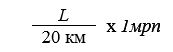 
      где: L - протяженность автомобильной дороги от пункта убытия до пункта назначения в километрах;
      20 км - постоянная величина;
      1 мрп - размер месячного расчетного показателя, утвержденного на соответствующий финансовый год.
      4. Выплаты денег за перевозку собственного имущества в пределах Республики Казахстан производятся в воинской части, в которой военнослужащий состоит на денежном довольствии или в местном органе военного управления, в котором лицо, уволенное с воинской службы поставлено на воинский учет, в течение финансового года, кроме случаев перевозок, осуществленных в четвертом квартале года, которые оплачиваются в первом квартале следующего финансового года.
      5. Вид транспорта и перевозчик для перевозки собственного имущества определяется самим военнослужащим или лицом, уволенным с воинской службы соответственно.
					© 2012. РГП на ПХВ «Институт законодательства и правовой информации Республики Казахстан» Министерства юстиции Республики Казахстан
				
      Министр обороны
Республики Казахстан генерал-майор 

Н. Ермекбаев
Приложение
к приказу Министра обороны
Республики Казахстан
от 17 мая 2019 года № 347Приложение
к Перечню некоторых приказов
Министра обороны
Республики Казахстан,
в которые вносятся
изменения и дополненияУтверждены
приказом Министра обороны
Республики Казахстан
от 2 августа 2017 года № 404